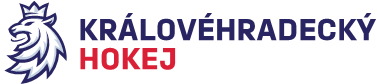 Zápis č. 18/2022-23Ze zasedání STK – dne 2. 2. 2023 v Hradci KrálovéPřítomni: J. Šťavík, P. Luštinec, v. Votroubek, L. BalášováSTK provede rozlosování čtvrtfinále KLM KvH a PU kraje a zadání do Systému zápasů, a to po skončení utkání série osmifinále (3.2.2023).STK při kontrole zápisů o utkání KLM zjistila, že v utkání č. H0188 ze dne 29.1.2023 mezi družstvy HC Kohouti Česká Třebová – HC Hlinsko, že hráč HC Hlinsko Jiří Jílek obdržel trest OK s kategorií 2. STK předává k dořešení DK.STK při kontrole zápisů o utkání SŽ č. H7186 ze dne 28.1.2023 mezi družstvy HC M.Rychnov n.Kn. – Sk Třebechovice p.O. zjistila, že hráč HC M. Rychnov n.Kn. Lukáš Láska obdržel trest OK za hrubé a nesportovních chování. STK předává k dořešení DK.4.	Změny oproti RS, hlášení času začátku utkání a oboustranně potvrzené dohody bere STK na 	vědomí dle SZ a schvaluje v systému. STK veškeré předehrávky bere na vědomí a potvrzuje      	  v SZ.  Vzhledem k rekonstrukci ZS v Novém Městě n.M. bere STK na vědomí změny ZS při    domácích utkání týmů Nového Města n.M. Změny ZS jsou rovněž vyznačeny v SZ.5.	 Schválená utkání (H)	 KLM – OsF	0169 – 0192, 0196, 0198 - 0200		 RLJ – sk.18	1206, 1208	 RLD – sk.6	 	3081, 3083, 3084, 3119, 3135, 3137 – 3139, 3141, 3142	 LSŽ „A“ 	8128 - 8130	LSŽ „B“	7099, 7110, 7125 – 7128,  7179, 7186 – 7188,      LMŽ „A“	6069, 6085 - 6088 	4. třída	4064 – 4067, 4070 – 4072, 4151, 4153, 4152 – není zápis v SZ	3. třída	3064 – 3069, 3051 – 3156 	2. třída	2022 – 2024, 2079 - 2084Příští schůze STK se bude konat dne 9.2.2023 od 10:00 hodin.Zapsala: Lucie BalášováOvěřil: J. Šťavík